Bulletin / Banner Change Transmittal Form[X]	Undergraduate Curriculum Council  [ ]	Graduate CouncilSigned paper copies of proposals submitted for consideration are no longer required. Please type approver name and enter date of approval.  Email completed proposals to curriculum@astate.edu for inclusion in curriculum committee agenda. 1.Contact Person (Name, Email Address, Phone Number)2.Proposed Change3.Effective Date4.Justification – Please provide details as to why this change is necessary. Bulletin ChangesMajor in Radiologic Sciences Bachelor of Science in Radiologic Sciences Emphasis in Cardiovascular-Interventional Technology A complete 8-semester degree plan is available at http://registrar.astate.edu/. For Academic Affairs and Research Use OnlyFor Academic Affairs and Research Use OnlyCIP Code:  Degree Code:Department Curriculum Committee ChairCOPE Chair (if applicable)Department Chair: Head of Unit (If applicable)                         College Curriculum Committee ChairUndergraduate Curriculum Council ChairCollege DeanGraduate Curriculum Committee ChairGeneral Education Committee Chair (If applicable)                         Vice Chancellor for Academic AffairsInstructions Please visit http://www.astate.edu/a/registrar/students/bulletins/index.dot and select the most recent version of the bulletin. Copy and paste all bulletin pages this proposal affects below. Follow the following guidelines for indicating necessary changes. *Please note: Courses are often listed in multiple sections of the bulletin. To ensure that all affected sections have been located, please search the bulletin (ctrl+F) for the appropriate courses before submission of this form. - Deleted courses/credit hours should be marked with a red strike-through (red strikethrough)- New credit hours and text changes should be listed in blue using enlarged font (blue using enlarged font). - Any new courses should be listed in blue bold italics using enlarged font (blue bold italics using enlarged font)You can easily apply any of these changes by selecting the example text in the instructions above, double-clicking the ‘format painter’ icon   , and selecting the text you would like to apply the change to.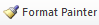 Please visit https://youtu.be/yjdL2n4lZm4 for more detailed instructions.University Requirements: University Requirements: See University General Requirements for Baccalaureate degrees (p. 41) See University General Requirements for Baccalaureate degrees (p. 41) First Year Making Connections Course: Sem. Hrs. RT 1003, Making Connections in Radiology 3 General Education Requirements: Sem. Hrs. See General Education Curriculum for Baccalaureate degrees (p. 84) Students with this major must take the following: MATH 1023, College Algebra or MATH course that requires MATH 1023 as a prerequisite BIO 2203 AND 2201, Human Anatomy and Physiology I and Laboratory PSY 2013, Introduction to Psychology COMS 1203, Oral Communication (Required Departmental Gen. Ed. Option) 35 Major Requirements: Sem. Hrs. HP 2013, Medical Terminology 3 HP 3413, Cultural Competency 3 UCC approved 10/13/17 NHP 04 RAD 2001, Intro to Medical Imaging 1 RAD 3103, Intro to Radiography 3 RAD 3113 AND RAD 3111, Radiographic Procedures I and Laboratory 4 RAD 3123, Radiation Physics and Imaging 3 RAD 3202, Imaging Equipment 2 RAD 3203 AND RAD 3201, Radiographic Procedures II and Laboratory 4 RAD 3213 AND RAD 3211, Image Acquisition & Evaluation I and Laboratory 4 RAD 3223, Sectional Anatomy 3 RAD 32332, Radiography Clinical I 3 UCC approved 10/13/17 NHP 07 2RAD 4103 AND RAD 4101, Radiographic Procedures III and Laboratory 4 RAD 4113, Image Acquisition & Evaluation II 3 RAD 4123, Imaging Pathology 3 RAD 4132, Radiobiology 2 RAD 4143, Radiography Clinical II 3 RAD 4203, Radiography Clinical III 3 RAD 4213, Radiography Clinical IV 3 Sub-total 54 UCC approved 10/13/17 NHP 04 50Emphasis Area (Cardiovascular-Interventional Technology): Sem. Hrs. RS 3122, Legal & Regulatory Environment of Radiology 2 RS 3733, Geriatric Considerations in Radiology 3 RS 4343, Radiologic Administrative Concepts 3 RS 4413, Cardiovascular Equipment and Intervention 3 RS 4423, Cardiovascular-Interventional Procedures and Instrumentation 3 RS 4433, Cardiac Equipment and Intervention 3 RS 4443, Cardiac Physiology and Procedures 3RS 4443, Stats for Medical Imaging 3 RS 4444, Cardiac Clinic 4 RS 4454, Cardiovascular-Interventional Clinical Education 4 RS 4464, Cardiovascular-Interventional Internship 4 RS 4822, Psychosocial Factors in Healthcare 2 RSMR 4712, Imaging Information Management 2 Sub-total 39 29Required Support Courses: Sem. Hrs. BIO 2223 AND 2221, Human Anatomy and Physiology II and Laboratory 4 Total Required Hours: 135 121